Потрясающий волшебный домик из обычного картона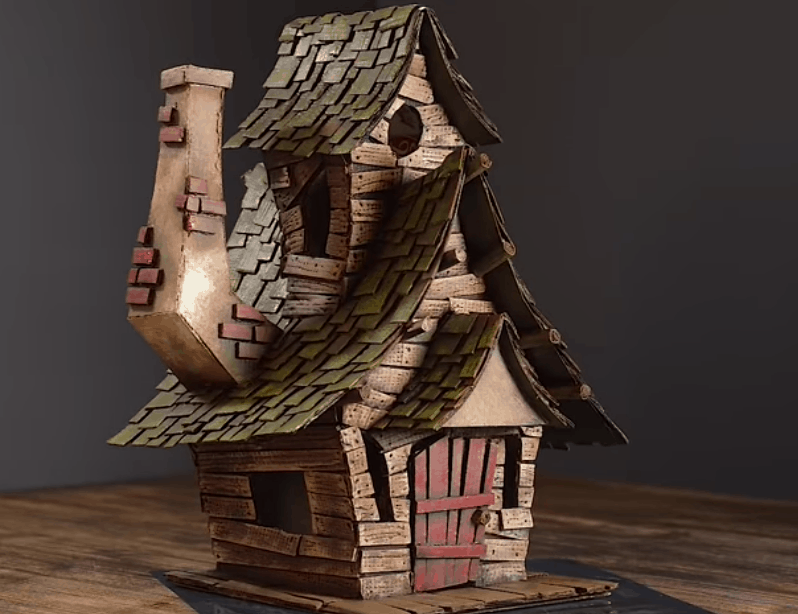 Посмотрев на «деревянный» домик, непосвященный человек вряд ли догадается, что сделан он из обычного упаковочного картона. Самобытный и стильный, словно перекочевавший из волшебной сказки, он достоин стать солидным украшением. Между тем затраты по «строительству» близки к нулю, если не считать клея, красок и необходимости уделить некоторое время творчеству.Рождение сказочной избушкиОпределившись с размером домика, подготавливаем переднюю и заднюю стенки. Тут же вырезаем по 2 прямоугольника для боковых стен и крыши.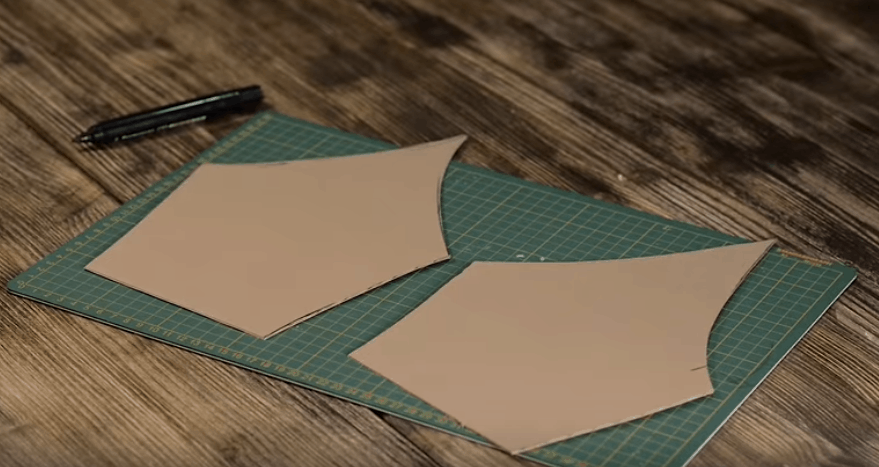 Стыкуем между собой отдельные части «постройки» и скрепляем их при помощи клея.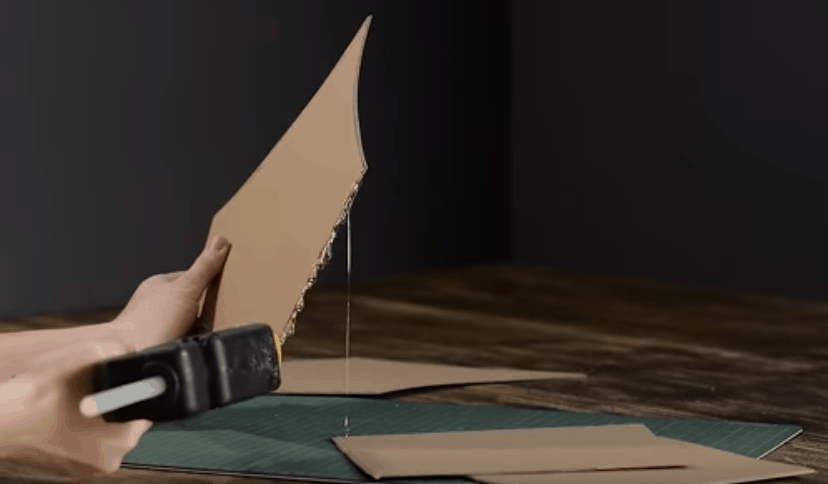 После того как крыша приклеена к основанию, намечаем и вырезаем изгиб.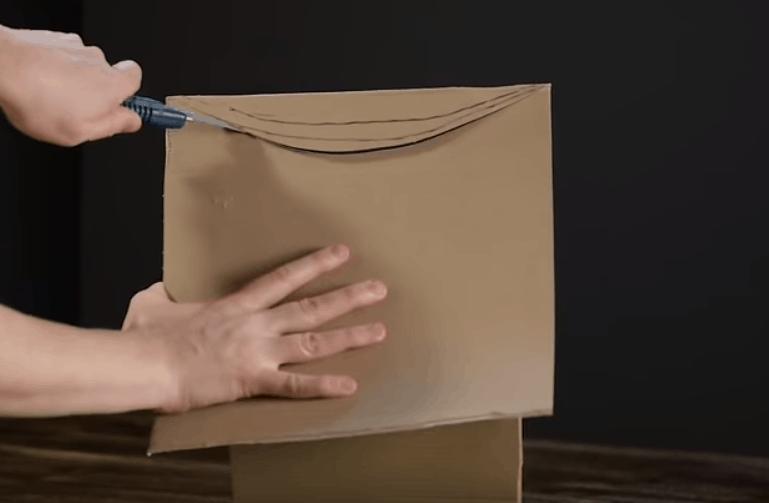 Создаем каркас для чердачного этажа и приклеиваем его к крыше.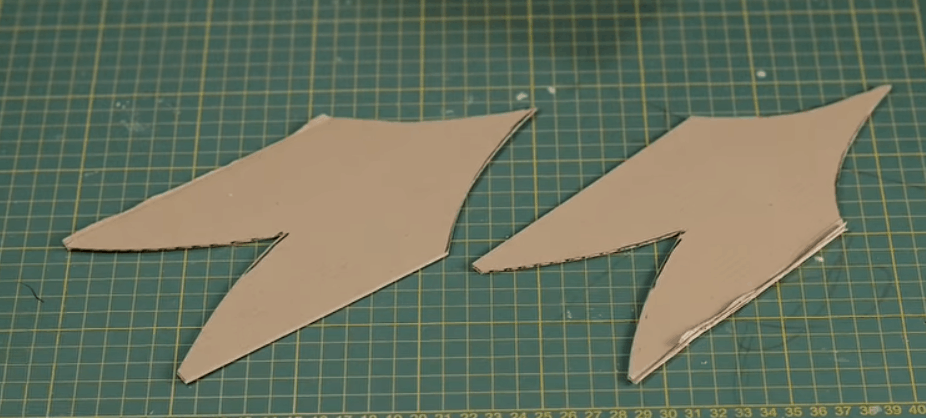 Основа домика готова, Самое время переходить к деталям.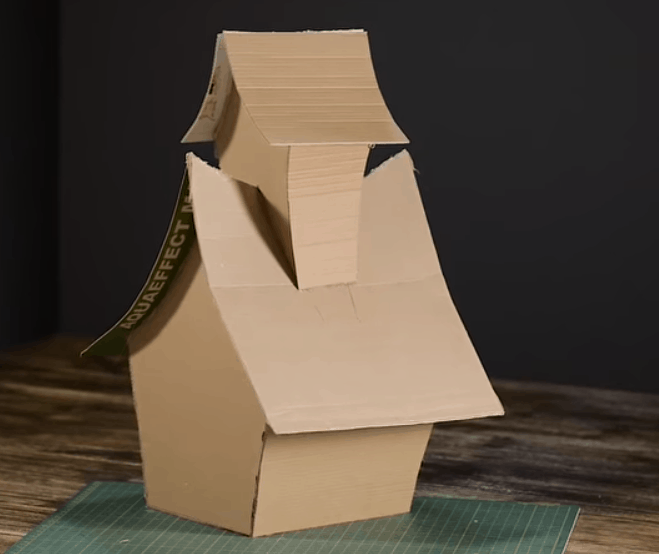 Дополняем постройку трубой и навесами, смотровыми окнами.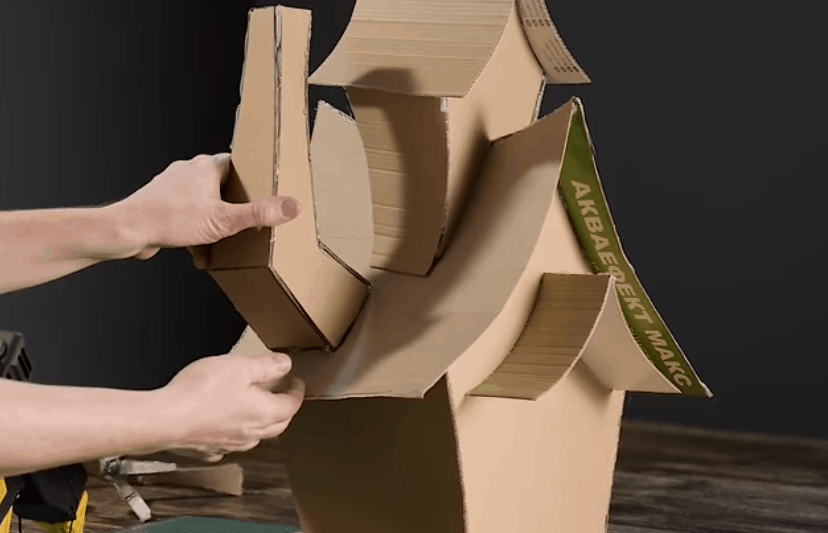 Намечаем окна и двери и избавляемся от лишнего картона. Вырезанную дверь не выбрасываем.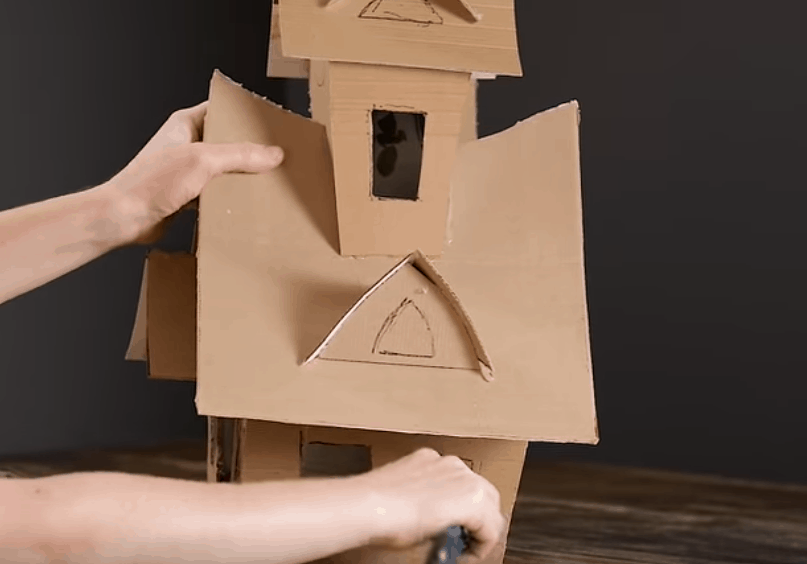 Соорудив подставку, переходим к облицовке. Разрезав кусочки картона на узкие полосы и мелкие квадраты, обклеиваем дом черепицей и доской.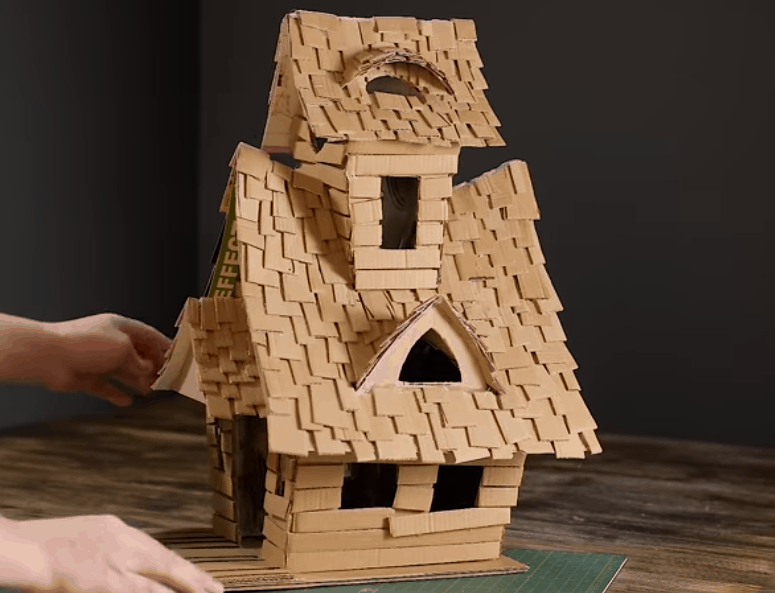 Декорируем дверь и приклеиваем к ней небольшие кусочки резины и «устанавливаем» на место.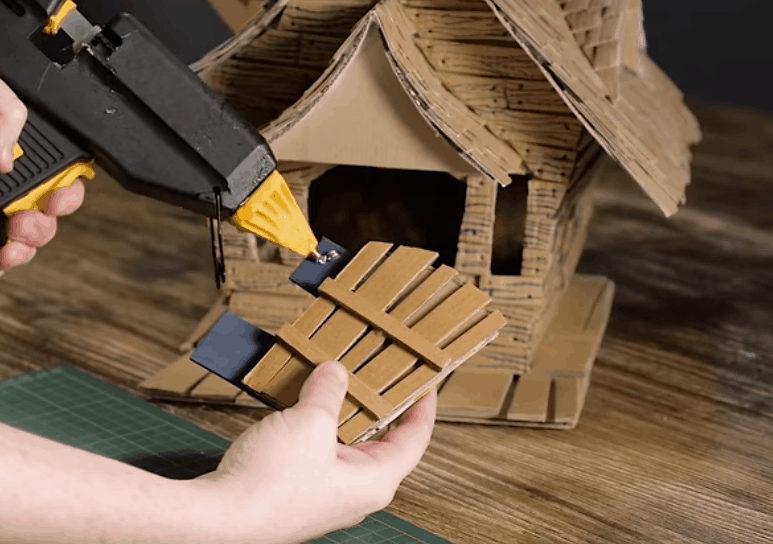 Скручиваем небольшие кусочки картона в трубочки, для получения ручек и бревенчатых опор под крышей. Даем клею подсохнуть и переходим к окрашиванию.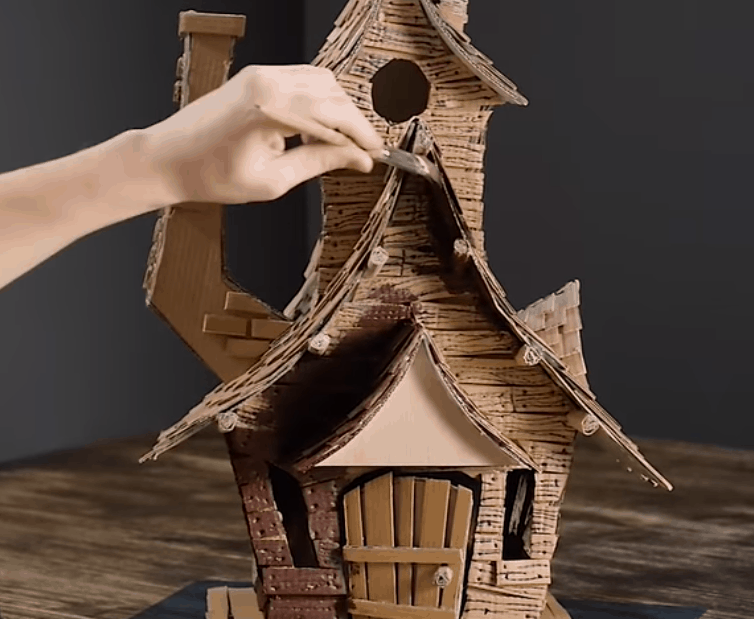 Краску подбираем по собственному усмотрению.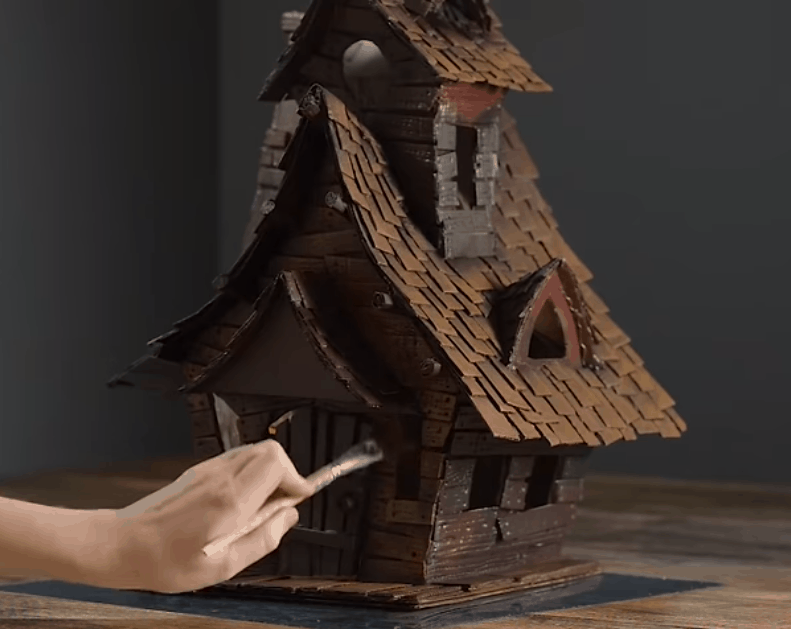 При желании окрашенную избушку можно дополнительно покрыть лаком. Открывающаяся дверца позволяет превратить домик в самодостаточный ночник, разместив внутри светодиодный фонарик или гирлянду.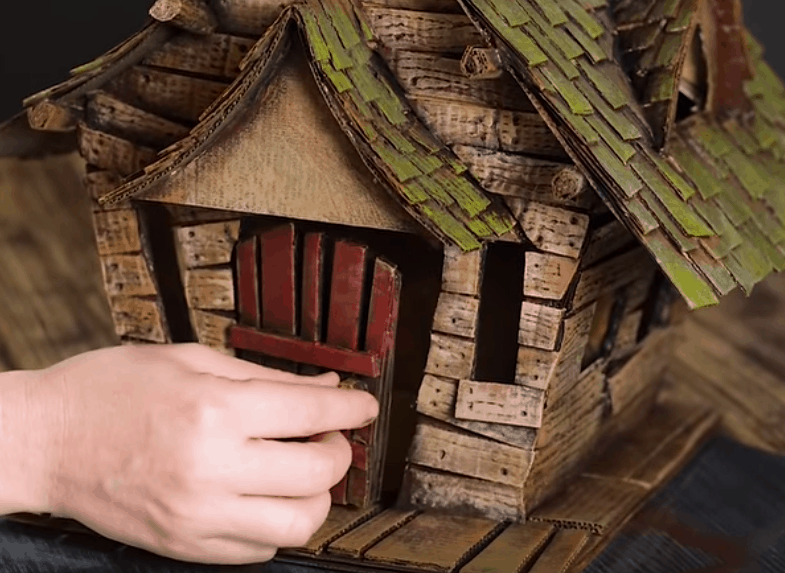 